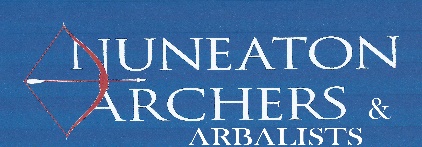 WMAS ANNUAL NOVICES  TOURNAMENT, SUNDAY 28TH AUGUST 2022Windsor, Short Windsor, Junior & Short Junior Windsor RoundsRegistration opens: 10.00     Assembly:  10.45   Sighters:  11.00Equipment inspection will be carried outJudges:   TBC                                                            Lord/Lady Paramount: TBCVenue: Nuneaton Archers, Bedworth Road, Bulkington, Warks CV12 9JAFee: Seniors £8.00  Juniors £6.00Cheques payable to ‘Nuneaton Archers (Seniors) or for online banking see info on next pageClosing Date: August 20th 2022 or when full (fee non-refundable after this date.) Late entries subject to availabilityTarget list will be sent by email and posted on www.nuneatonarchers.co.ukEntries to: Tournament Organiser, Mr Craig Stobie, 30 Purcell Avenue, Nuneaton, Warks CV11 4SEEmail: stobes@live.co.ukRefreshments will be available throughout the day.Archers must be affiliated to Archery GB or World Archery Member Association as they will be asked to produce their membership cardsPrizes according to number of entries per categoryOne end of sighters will be shot at the start of the first distance.Shooting will consist of a maximum of four archers per shooting in two details, timed ends of 6 arrows in 4 minutesArchery GB dress regulations rule:307 will applyJunior entry forms must be signed by a parent or guardianNuneaton Archers cannot accept responsibility for loss or damage to equipment or personal possessions.Anyone wishing to take photographs at this event must register with the Tournament Organiser on the day.For the purpose of this competition a ‘Novice’ is someone  that joined Archery GB after 1st Janaury 2021.  Entries that do not qualify as a Novice may be accepted depending on boss availability.Medals according to entries.  Please add date details to the form below.Rounds as follows: Windsor for senior Ladies and Gents, Short Windsor for Junior ladies under 18 and junior gents under 16, Junior Windsor for Junior Ladies under 16 and Junior Gents under 14, Short Junior Windsor for Junior Ladies under 14 and Junior Gents under 12. Ages relate to age on day of competitionEntries into ‘shorter’ categories will be allowed if space allows but entering MAY not be eligible for trophies and medalsName:………………………………………………………………………………….                                                                      Tel no:……………………………………………………………………………………..Address:………………………………………………………………………………                                                                       Parent of Guardian of Junior:…………………………………………………….……………………………………………………………………………………………Email:………………………………………………………………………………….                                                     Online Payment:  Ref – WMAS Windsor 2022                                                                                                                                                                Account name:- Nuneaton Archers (seniors)  Sort Code:- 08 92 99                                                                                                                                                                Account Number:- 65737680TitleNameClubJunior Age& DOBArchery GBMembership NumberRec/Comp/Longbow/Bbow/XbowRound wishing to enterWheelchair/StoolHandicapFeeSenior £8Junior £6